VSTUPNÍ ČÁSTNázev moduluBeton - obecněKód modulu36-m-3/AH81Typ vzděláváníOdborné vzděláváníTyp moduluodborný teoretickýVyužitelnost vzdělávacího moduluKategorie dosaženého vzděláníH (EQF úroveň 3)E (dvouleté, EQF úroveň 2)E (tříleté, EQF úroveň 3)Skupiny oborů36 - Stavebnictví, geodézie a kartografieKomplexní úlohaBeton – obecněObory vzdělání - poznámky36-67-E/01 Zednické práce36-51-E/01 Dlaždičské práce36-55-E/01 Klempířské práce ve stavebnictví36-57-E/01 Malířské a natěračské práce36-59-E/01 Podlahářské práce36-64-E/01 Tesařské práce36-67-E/02 Stavební práce36-69-E/01 Pokrývačské práce36-67-H/01 Zedník36-52-H/01 Instalatér36-52-H/02 Mechanik plynových zařízení36-54-H/01 Kameník36-56-H/01 Kominík36-58-H/01 Montér vodovodů a kanalizací a obsluha vodárenských zařízení36-59-H/01 Podlahář 36-62-H/01 Sklenář 36-63-H/01 Štukatér36-64-H/01 Tesař36-65-H/01 Vodař36-66-H/01 Montér suchých staveb36-67-H/02 Kamnář36-69-H/01 Pokrývač 36-44-L/51 Stavební provozDélka modulu (počet hodin)12Poznámka k délce moduluPlatnost modulu od30. 04. 2020Platnost modulu doVstupní předpokladyJde o vstupní modul bez nutnosti vazby na předcházející moduly.JÁDRO MODULUCharakteristika moduluŽáci získají základní odborné vědomosti o betonu, jeho historii, druzích, základních parametrech, výrobě, dopravě a ověřování kvality.                                                                 Modul směřuje k získání znalostí o vývoji, používaném dělení betonů a parametrech betonové směsi. Popisuje základní betonářské výrobky a požadavky na jejich kvalitu. Objasňuje druhy zkoušek betonu. Aplikuje znalosti v praktických výpočtech. Modul připravuje žáky pro provádění betonářských prací na odborném výcviku.Jde o základní modul s návazností na další moduly z oblasti stavebních materiálů.Očekávané výsledky učeníŽák:orientuje se v historii výroby a použití betonupopíše rozdělení betonůrozlišuje výrobky z betonuuvádí základní požadavky pro betonové konstrukceorientuje se v informacích z technických listůrozlišuje způsoby ověřování kvalitycharakterizuje zkoušky betonuvypočítá základní spotřebu materiálu pro výrobu betonu a navrhne způsob dopravyObsah vzdělávání (rozpis učiva)BetonCharakteristika, historie použitíRozdělení a druhy betonuDruhy podle vyztužení, objemové hmotnosti, pevnosti, technologie, funkce.Požadavky na betonové konstrukce ve stavební praxiDruhy betonových výrobkůZkoušky hotového betonu a čerstvé betonové směsiOvěřování kvality, výpočty spotřeby a dopravyUčební činnosti žáků a strategie výukyPrezentace základních teoretických znalostí formou přednášek, doplněných o názorné ukázky.Praktické procvičení práce s odbornou dokumentací.Vyhledávání a orientace ve výrobnách betonu a jejích sortimentech.Možnosti dopravy betonové směsi.Exkurze u výrobce betonů nebo ve stavebninách.Zařazení do učebního plánu, ročníkDoporučení k zařazení do UP pro 1. ročníky oborů vzdělání skupiny 36VÝSTUPNÍ ČÁSTZpůsob ověřování dosažených výsledkůÚstně – charakteristiky druhů betonů, požadavků na kvalitu a ověření znalostí odborných pojmů, použití v praxi.Písemně – práce s odbornou dokumentací, vyhledání nabídek betonáren pro konkrétně zadané konstrukce dle požadované pevnosti betonu včetně nacenění.Využití internetových zdrojů.Kritéria hodnoceníSprávnost a výstižnost formulací odpovědí v ústní a praktické zkoušce a prokázání schopností v práci v samostatné úloze.Hodnocení:Výborně:       100 – 85 % správných odpovědí Chvalitebně:   84 – 70 % správných odpovědíDobře:             69 – 50 % správných odpovědíDostatečně:     49 – 30 % správných odpovědíNedostatečně: 29 –  0 % správných odpovědíDoporučená literaturaLIŠKA, Jan. Materiály učebnice pro odborná učiliště, obor zednické práce, Praha, Parta 2005PODLENA, Václav. Zednické práce Technologie 1. Ročník OU, Praha, Parta 2001DĚDEK, M.; VOŠICKÝ, F. Stavební materiály pro 1. ročník SPŠ, Praha, Sobotáles 2001Katalogy a technické listy výrobcůInternetPoznámkyObsahové upřesněníOV RVP - Odborné vzdělávání ve vztahu k RVPMateriál vznikl v rámci projektu Modernizace odborného vzdělávání (MOV), který byl spolufinancován z Evropských strukturálních a investičních fondů a jehož realizaci zajišťoval Národní pedagogický institut České republiky. Autorem materiálu a všech jeho částí, není-li uvedeno jinak, je Václava Formánková. Creative Commons CC BY SA 4.0 – Uveďte původ – Zachovejte licenci 4.0 Mezinárodní.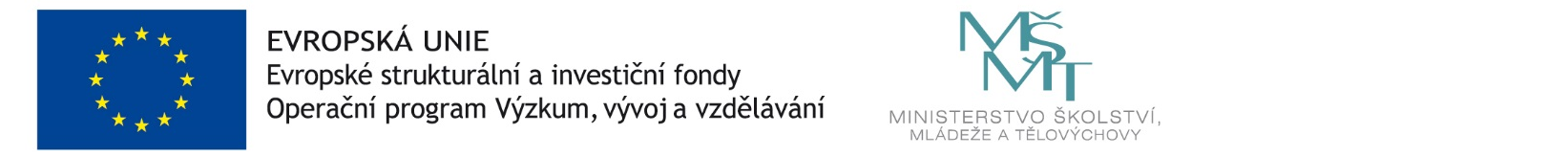 